                                    COMUNE DI QUATTRO CASTELLA                                        Servizi Demografici ElettoraliAl Sindaco del Comune di  QUATTRO CASTELLADomanda di iscrizione nelle liste elettorali aggiunte per l'esercizio del diritto di voto alle elezioni amministrative per il rinnovo del sindaco e del consiglio comunaleIl/la sottoscritto/anato/a a	ildichiara di essere residente a Reggio Emilia in viaOppure di aver presentato la richiesta di iscrizione all'anagrafe della popolazione residente di questo comune in datarecapito telefonico	emailChiededi essere iscritto/a nella lista elettorale aggiunta dei cittadini dell’Unione Europea al fine di poter esercitare il diritto di voto per le Elezioni Comunali;A tal fine, sotto la propria responsabilità, consapevole delle responsabilità penali per le dichiarazioni mendaci ai sensi degli art. 75 e 76 DPR 445/2000 che prevedono la decadenza dai benefici e l'obbligo di denuncia all'autorità competente,Dichiaradi possedere la cittadinanzadi essere domiciliato/a nello Stato d'origine, a in viadi possedere la capacità elettorale nel proprio Stato di origine e di non avere a proprio carico alcun provvedimentogiudiziario che comporti, per il proprio Stato di origine, la perdita dell’elettorato attivo. Si allega fotocopia del documento di identità ai sensi del d.p.r. n. 445 del 2000.Quattro Castella ,		Il/la richiedente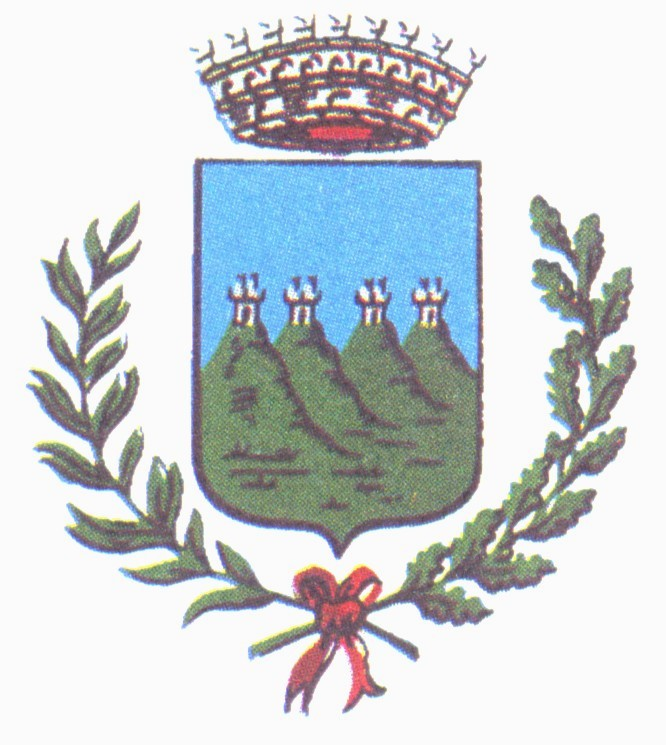 